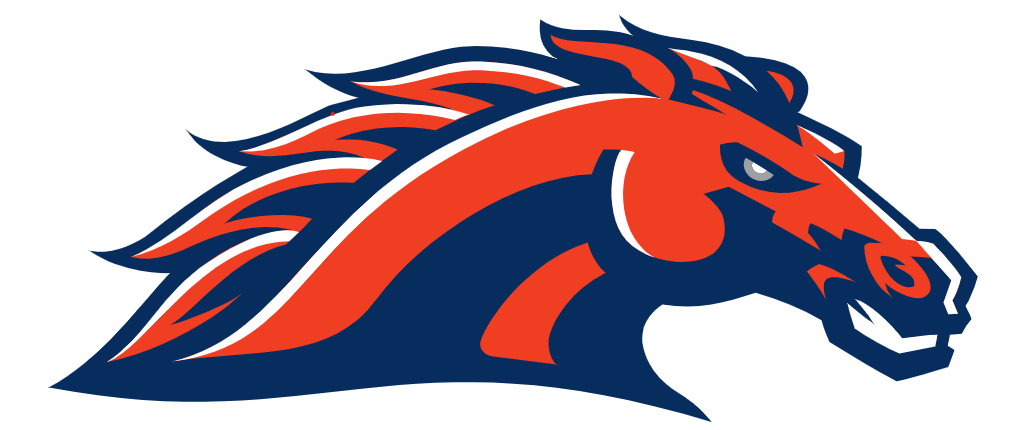 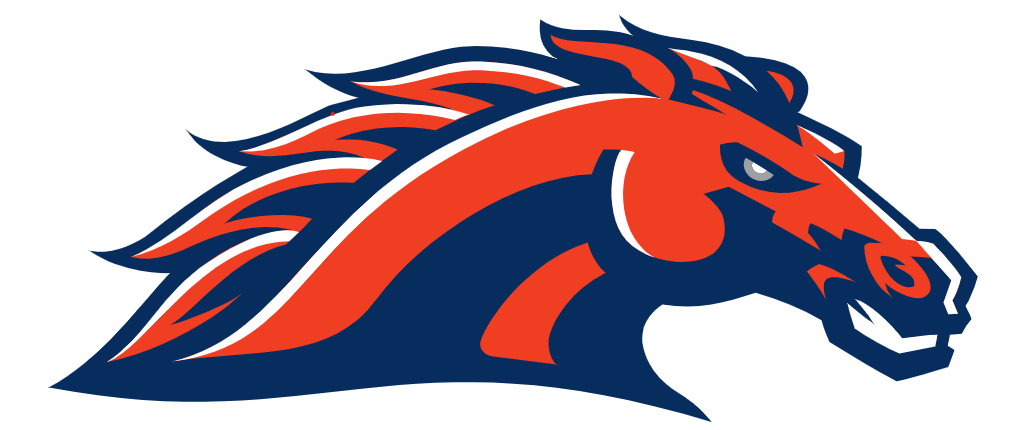 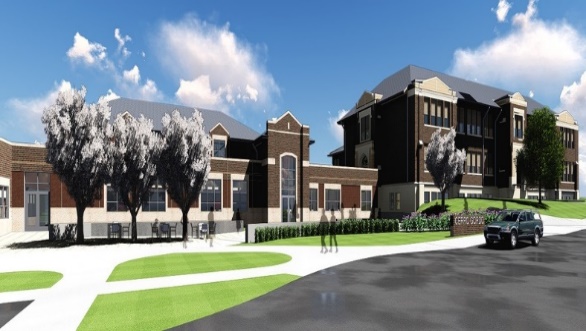 Course Offerings 2023-2024EnglishComposition/Literature 1Composition/Literature 2Composition/Literature 3Composition/Literature 4 OR DC ENG 101 and 102 MathAlgebra IGeometryAlgebra 2Trig/Pre-CalcCalculusScienceBiologyPhysical ScienceEarth ScienceChemistryPhysicsPE/Health/Driver’s Ed.PE HealthDr. Ed.HistoryWorld HistoryAmerican HistoryGovernmentGeographySociologyPsychologyForeign LanguageSpanish 1, 2, 3, 4	French 1, 2, 3, 4ArtArt 1, 2, 3, 4PublicationsYearbook  MusicBand Chorus General Music Music Theory AgricultureIntro. To Ag Ag Science Ag Mechanics Horticulture Animal Care Vet Science BusinessComputer Applications Industrial TechnologyIntro. Industrial TechFamily and Consumer ScienceEarly Childhood Education Orientation to FCS Foods and Nutrition Parenting Adult Living Work Program